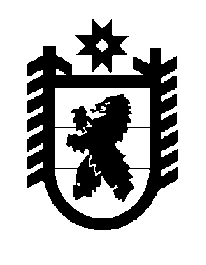 Российская Федерация Республика Карелия    ПРАВИТЕЛЬСТВО РЕСПУБЛИКИ КАРЕЛИЯРАСПОРЯЖЕНИЕот  31 октября 2016 года № 834р-Пг. Петрозаводск 1.  Утвердить прилагаемый план мероприятий по реализации Стратегии развития воспитания в Российской Федерации на период до 2025 года 
в Республике Карелия на 2016 – 2020 годы (далее – План). 2. Органам исполнительной власти Республики Карелия –  ответственным исполнителям Плана обеспечить выполнение Плана 
в пределах бюджетных ассигнований, предусмотренных им в бюджете Республики Карелия на соответствующий финансовый год.3. Определить Министерство образования Республики Карелия ответственным за свод информации о реализации мероприятий Плана.4. Ответственным исполнителям Плана представлять информацию 
о реализации мероприятий Плана Министерству образования Республики Карелия один раз в полугодие, до 5-го числа месяца, следующего 
за отчетным полугодием.5. Министерству образования Республики Карелия представлять информацию о ходе выполнения Плана в Правительство Республики Карелия до 30-го числа месяца, следующего за отчетным полугодием.Исполняющий обязанностиГлавы Республики Карелия                                                         О.В. ТельновУтвержден распоряжением Правительства Республики Карелияот 31 октября 2016 года № 834р-ППЛАНмероприятий по реализации Стратегии развития воспитания в Российской Федерации на период до 2025 года в Республике Карелия на 2016 – 2020 годы______________________№ 
п/пМероприятиеОтветственные исполнителиВид документаСрок исполнения12345I. Совершенствование нормативного правового регулирования в сфере воспитанияI. Совершенствование нормативного правового регулирования в сфере воспитанияI. Совершенствование нормативного правового регулирования в сфере воспитанияI. Совершенствование нормативного правового регулирования в сфере воспитанияI. Совершенствование нормативного правового регулирования в сфере воспитания1. Подготовка предложений о внесении изменений в федеральные и региональные нормативные правовые акты по результатам анализа нормативных правовых актов, регулирующих сферу воспитания в Российской ФедерацииМинистерство образования Республики Карелия, Министерство культуры Республики Карелия, Министерство по делам молодежи, физической культуре и спорту Республики Карелия, Министерство здравоохранения Республики Карелия,  Министерство социальной защиты, труда и занятости 
Республики КарелияинформацияIV квартал 2016 годаII. Совершенствование организационно-управленческих механизмов в сфере воспитания, включая совершенствование системы профессиональной ориентации, трудового воспитания и общественно полезной деятельности обучающихсяII. Совершенствование организационно-управленческих механизмов в сфере воспитания, включая совершенствование системы профессиональной ориентации, трудового воспитания и общественно полезной деятельности обучающихсяII. Совершенствование организационно-управленческих механизмов в сфере воспитания, включая совершенствование системы профессиональной ориентации, трудового воспитания и общественно полезной деятельности обучающихсяII. Совершенствование организационно-управленческих механизмов в сфере воспитания, включая совершенствование системы профессиональной ориентации, трудового воспитания и общественно полезной деятельности обучающихсяII. Совершенствование организационно-управленческих механизмов в сфере воспитания, включая совершенствование системы профессиональной ориентации, трудового воспитания и общественно полезной деятельности обучающихся2.Организация информационно-методического обеспечения мероприятий по просвещению родителей (законных представителей) в области повышения компетенций в вопросах детско-родительских и семейных отношений, воспитания детей, в том числе по вопросам формирования навыков ответственного отношения к здоровьюМинистерство образования Республики Карелия, Министерство по делам молодежи, физической культуре и спорту Республики информацияежегодно, с IV квартала 2016 года12345Карелия, Министерство социальной защиты, труда и занятости Республики Карелия, Министерство здравоохранения Республики Карелия, Министерство культуры Республики Карелия3.Проведение детских фестивалей, конкурсов, соревнований и иных мероприятий, направленных на воспитание (гражданское, патриотическое, духовно-нравственное, физическое, трудовое, экологическое) и приобщение детей к культурному наследию    Министерство образования Республики Карелия, Министерство культуры Республики Карелия, Министерство по делам молодежи, физической культуре и спорту Республики Карелия, Министерство Республики Карелия по вопросам национальной политики, связям с общественными и религиозными объединениями,Министерство социальной защиты, труда и занятости Республики Карелия, органы местного самоуправления муниципальных районов и городских округов в Республике Карелия 
(далее – органы местного самоуправления) (по согласованию)информацияежегодно, с IV квартала 2016 года123454.Обеспечение организационно-методической поддержки деятельности детских общественных объединений, движений и других форм общественной самоорганизации детей и взрослых, в том числе:Российского движения школьников;отрядов «Юные друзья полиции»;отрядов «Юные инспекторы дорожного движения»;подростковых клубов по месту жительства;объединений юных краеведов, экологов, туристов;историко-поисковых отрядов;семейных клубов, родительских объединений, содействующих укреплению семьи, сохранению и возрождению семейных и нравственных ценностейМинистерство по делам молодежи, физической культуре и спорту Республики Карелия,Министерство образования Республики Карелия, Министерство внутренних дел по Республике Карелия (по согласованию), общественные организации (по согласованию)информацияIV квартал2017 года5.Совершенствование организационных и научно-методических условий осуществления воспитательной деятельности в рамках реализации независимой оценки качества образованияМинистерство образования Республики Карелияинформация2016 – 2017 годы6.Расширение форм профориентационной работы для обучающихся в общеобразовательных организацияхМинистерство образования Республики Карелия, Министерство социальной защиты, труда и занятости Республики Карелияинформацияежегодно, с IV квартала 2016 года7.Развитие форм временной занятости обучающихся, в том числе посредством включения их в работу студенческих отрядов, добровольческих организаций, реализация волонтерских и социокультурных проектовМинистерство образования Республики Карелия, Министерство по делам молодежи, физической культуре и спорту Республики Карелия, Министерство социальной защиты, труда и занятости Республики Карелия, Министерство культуры Республики Карелияинформацияежегодно, с IV квартала 2016 года123458.Обеспечение отдыха детей, в том числе детей, находящихся в трудной жизненной ситуации, в специализированных (профильных) лагерях Министерство образования Республики Карелия, Министерство по делам молодежи, физической культуре и спорту Республики Карелия, Министерство социальной защиты, труда и занятости Республики Карелияинформацияежегодно, с IV квартала 2016 годаIII. Развитие кадрового потенциалаIII. Развитие кадрового потенциалаIII. Развитие кадрового потенциалаIII. Развитие кадрового потенциалаIII. Развитие кадрового потенциала9.Анализ, распространение лучших практики и технологий воспитания и социализации детей, в том числе по проблемам духовно-нравственного воспитания, сохранению семейных ценностей (далее – лучшие практика и технологии воспитания и социализации), и создание банка данных лучших практики и технологий воспитания и социализации обучающихсяМинистерство образования Республики Карелия, Министерство культуры Республики Карелия, Министерство по делам молодежи, физической культуре и спорту Республики Карелия, Министерство социальной защиты, труда и занятости Республики Карелия, органы местного самоуправления
(по согласованию)информацияежегодно, с IV квартала 2016 года10.Анализ, распространение лучшей практики дополнительного профессионального образования педагогических работников, участвующих в воспитании детей (далее – лучшая практика дополнительного профессионального образования), и создание банка данных лучшей практики дополнительного профессионального образованияМинистерство образования Республики Карелия, Министерство культуры Республики Карелия, Министерство по делам молодежи, физической культуре и спорту Республики Карелия, органы местного самоуправления 
(по согласованию) информация ежегодно, с IV квартала 2016 года1234511.Участие в конкурсе педагогических работников «Воспитать человека»Министерство образования Республики Карелияинформацияежегодно, с IV квартала 2016 года12.Анализ и распространение лучших практики и технологий по формированию у детей и молодежи гражданской позиции, устойчивости к антиобщественным проявлениям, в том числе экстремистского характераМинистерство образования Республики Карелия, Министерство культуры Республики Карелия, Министерство по делам молодежи, физической культуре и спорту Республики Карелия, Министерство Республики Карелия по вопросам национальной политики, связям с общественными и  религиозными объединениями,Министерство социальной защиты, труда и занятости Республики Карелия, Министерство внутренних дел по Республике Карелия (по согласованию), органы местного самоуправления (по согласованию)информацияIV квартал2017 года1234513.Внедрение профессионального стандарта «Специалист в области воспитания»Министерство образования Республики Карелия, Министерство культуры Республики Карелия, Министерство по делам молодежи, физической культуре и спорту Республики Карелия, Министерство социальной защиты, труда и занятости Республики Карелия, органы местного самоуправления 
(по согласованию)информация2019 годIV. Развитие научно-методических и информационных механизмов в сфере воспитанияIV. Развитие научно-методических и информационных механизмов в сфере воспитанияIV. Развитие научно-методических и информационных механизмов в сфере воспитанияIV. Развитие научно-методических и информационных механизмов в сфере воспитанияIV. Развитие научно-методических и информационных механизмов в сфере воспитания14.Участие в общероссийских съездах, конференциях, семинарах по актуальным вопросам воспитанияМинистерство образования Республики Карелия, Министерство культуры Республики Карелия, Министерство по делам молодежи, физической культуре и спорту Республики Карелия, Министерство Республики Карелия по вопросам национальной политики, связям с общественными и религиозными объединениями,Министерство социальной защиты, труда и занятости Республики Карелия, Министерство внутренних дел по Республике Карелия (по согласованию)информацияежегодно, с IV квартала 2016 года1234515.Размещение материалов по вопросам воспитания на информационно-методическом портале «Дополнительное образование Республики Карелия» Министерство образования Республики Карелия, Министерство культуры Республики Карелия, Министерство по делам молодежи, физической культуре и спорту Республики Карелия, Министерство Республики Карелия по вопросам национальной политики, связям с общественными и религиозными объединениями,Министерство социальной защиты, труда и занятости Республики Карелия,органы местного самоуправления (по согласованию)информацияежегодно,              с IV квартала 2016 года